Since 2003　Aim Japan's 100 Famous Mountains.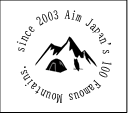 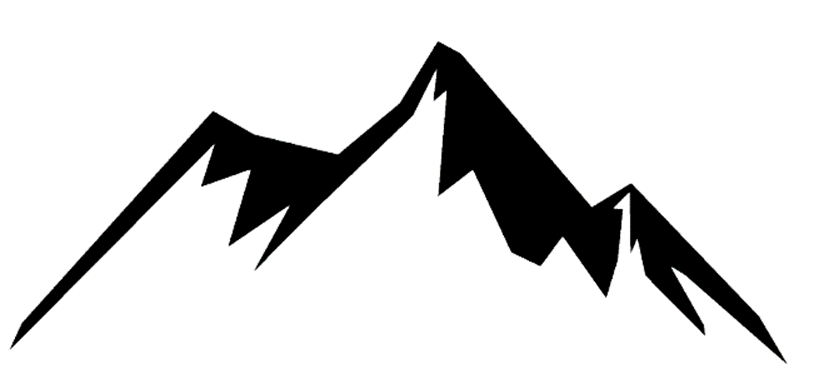 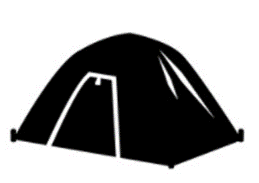 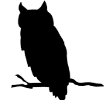 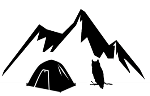 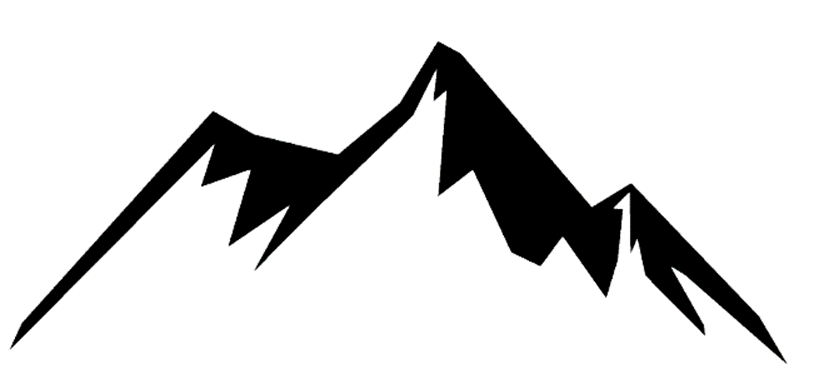 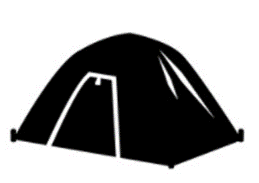 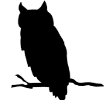 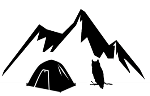 